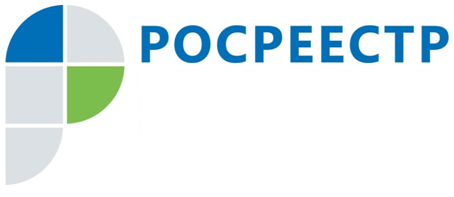 Результаты проведения Управлением Росреестра по Тульской области «горячей линии» по вопросам осуществления государственного земельного надзораУправлением Росреестра по Тульской области в конце августа 2019 года организована и проведена горячая линия по вопросам осуществления государственного земельного надзора.На вопросы отвечал исполняющий обязанности начальника отдела государственного земельного надзора Управления Росреестра по Тульской области Кудинов М.В. Граждан интересовали вопросы о видах нарушений земельного законодательства, о мерах ответственности, которые могут быть приняты к недобросовестным землепользователям. В частности, жительница Тульской области сообщила, что она получила уведомление о рассмотрении материалов муниципального земельного контроля и просила разъяснить меры, применение которых возможно к ней по результатам рассмотрения.Гражданке было разъяснено, что в соответствии с законодательством Российской Федерации Управление Росреестра по Тульской области является органом, наделенным полномочиями по составлению протоколов и рассмотрению дел об административных правонарушениях по материалам органов муниципального земельного контроля. Во время, указанное в уведомлении, она вправе прибыть для рассмотрения материалов муниципального земельного контроля в помещение, адрес которого указан в уведомлении, и представить документы, связанные с нарушением земельного законодательства.Ответственность за самовольное занятие земельного участка или его части выражается в назначении административного наказания в виде штрафа:в случае, если определена кадастровая стоимость земельного участка,на граждан – от 1 до 1,5 процента от кадастровой стоимости земельного участка, но не менее пяти тысяч рублей;на должностных лиц — от 1,5 до 2 процентов от кадастровой стоимости земельного участка, но не менее двадцати тысяч рублей;на юридических лиц — от 2 до 3 процентов от кадастровой стоимости земельного участка, но не менее ста тысяч рублей,в случае, если не определена кадастровая стоимость земельного участка,на граждан в размере от 10 000 до 20 000 рублей;на должностных лиц — от 20 000 до 50 000 рублей;на юридических лиц — от 100 000 до 200 000 рублей.Индивидуальные предприниматели несут административную ответственность за указанные правонарушения как юридические лица.В случае самовольного занятия части земельного участка административный штраф, рассчитываемый из размера кадастровой стоимости земельного участка, исчисляется пропорционально площади самовольно занятой части земельного участка.Установлен максимальный размер административного штрафа за самовольное занятие земельного участка.  Максимальный административный штраф, устанавливаемый пропорционально кадастровой стоимости земельного участка, не может превышать 100 000 рублей для граждан, 300 000 рублей для должностных лиц, 700 000  рублей для юридических лиц.Необходимо обратить внимание, что наложение административного штрафа ни в коем случае не снимает с нарушителя исполнение обязанностей, возложенных законодательством.